Муниципальное образовательное учреждение дополнительного образования детей«Дом детского творчества г. Ершова Саратовской области»«УТВЕРЖДЕНО»                                                       педагогическим Советом 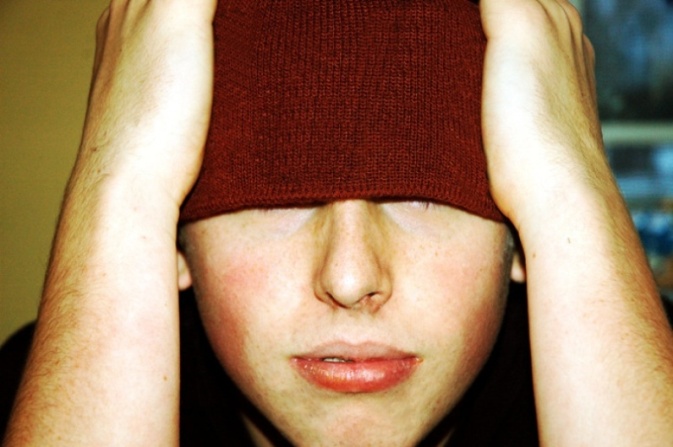 МОУ ДОД «Дом детскоготворчества г. ЕршоваСаратовской области»   Протокол №___ от ______                                    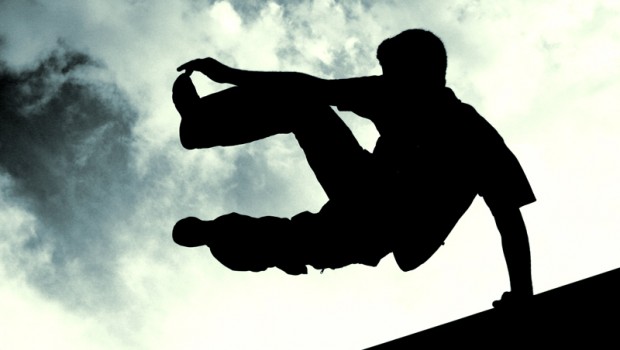 ДОПОЛНИТЕЛЬНАЯ ОБРАЗОВАТЕЛЬНАЯ ПРОГРАММА«Подросток – наше будущее»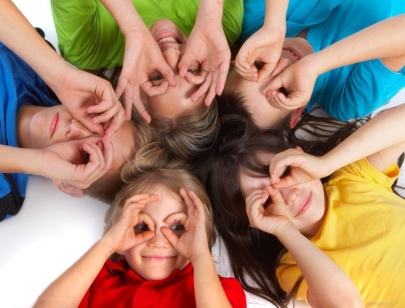 Возраст обучающихся  -  12-18 летСрок реализации  -  1 годТип программы  -  адаптивная программа разработанаметодистом МОУ ДОД «ДДТ»Новоселовой Ириной Александровной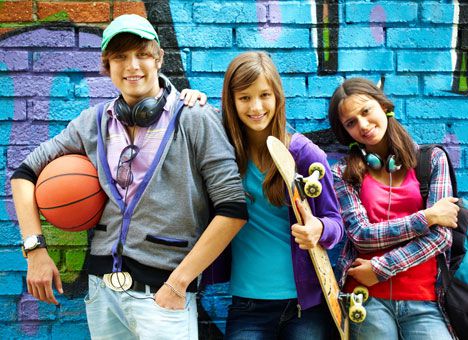 г. Ершов2013 г.ПОЯСНИТЕЛЬНАЯ ЗАПИСКАВ настоящее время система дополнительного образования детей России продолжает развиваться. Она востребована детьми всех возрастных категорий. Достаточно сказать, что за 8 последних лет сеть учреждений дополнительного образования детей увеличилась на 3,3%; контингент обучающихся возрос на 3,2 млн. детей. На сегодняшний день почти половина жителей Земли моложе 25 лет, из них около 20 % составляют подростки в возрасте от 10 до 15 лет. Большую часть сети составляют дворцы, дома и центры детского и юношеского творчества, реализующие разнонаправленные дополнительные образовательные программы, а также спортивные школы и клубы общей физической подготовки.Анализ ситуации, сложившейся в детской среде в последние годы, свидетельствует об отсутствии должного внимания общества к организации свободного времени школьников, что ведет к самым негативным последствиям. Поэтому вопросы организации детского досуга очень актуальны сегодня, также как и проблема организации культурного досуга. Снижение уровня жизни большинства населения привело к сокращению доступности таких традиционных форм досуговой деятельности, как посещение театров, кинотеатров, концертных залов, творческих встреч. К сожалению, в современных школьных программах практически нет специальных занятий, посвященных формированию социальных навыков или отдельных их элементов.Принципиальное отличие дополнительного образования от общего заключается в том, что, благодаря отсутствию жестких образовательных стандартов, работающие в его системе педагоги имеют возможность трансформировать передаваемые учащимся способы деятельности (знания-умения-навыки) из цели обучения в средство развития способностей учащихся - телесных, познавательных, личностных, духовно-нравственных. Целью в этом случае становится создание развивающей образовательной среды, которая обеспечила бы каждому учащемуся проявить заложенное в нем от природы творческое начало, т.е. обрести способность быть творческим субъектом своего развития.Такой подход требует от учреждения дополнительного образования рефлексии своих целей в обучении и развитии учащихся и развития самого себя как субъекта развивающегося образования. На современном этапе развития образования проектирование образовательной среды в учреждении дополнительного образования невозможно без обращения к парадигме развивающего образования, что в свою очередь требует предварительного уточнения функций дополнительного образования. Педагогической наукой установлено, что:Переделка, перестройка, внутреннего мира человека – процессестественный, необходимый по отношению ко всем без исключения людям. В его основе лежат единые процессы перестройки сознания и поведения. Причем важно, чтобы были определены научные основы перевоспитания как органической части системы воспитания.Наука распределяет следующие этапы формирования личности. В возрасте 12 лет у ребят резко возрастает значение коллектива, его общественного мнения, отношений со сверстниками, оценки ими его поступков и действий. Ребята склонны к творческим и спортивным играм, где можно проверить волевые качества: выносливость, настойчивость, выдержку.Как и любой другой подростковый возраст (13-15 лет) «начинается» с изменения социальной ситуации развития. Специфика социальной ситуации развития заключается в том, что подросток находится в положении (состоянии) между взрослым и ребенком – при сильном желании стать взрослым, что определяет многие особенности его поведения. Подросток стремится отстоять свою независимость, приобрести право голоса.Уже сегодня многие из нас могут сказать о себе словами Антуана де Сент-Экзюпери: «Глина, из которой ты слеплен, высохла и затвердела, и уже ничто и никто на свете не сумеет пробудить в тебе уснувшего музыканта, или поэта, или астронома, который, быть может, жил в тебе когда-то». В этих словах - призыв и предупреждение - надо «лепить» «человеческую глину», пока ум ребенка гибок и сам он восприимчив ко всему открытому перед ним богатству мира.Дети зеркально отражают досуг взрослых, который за годы тоталитарного режима потерял свою национальную самобытность, стал духовно бедным, однообразны, с тяготением к массовой культуре. Семья уклоняется от участия в досуговой практике детей, Родители тратят на участие в досуговых радостях ребенка 1,5 часа в месяц.На  первый  план  вышли  идеи  второго  порядка видеофильмы сомнительного содержания, «чужая» музыка, ритмика, выпивки и т.п.Искусству организации досуга учащихся практически не учат в педагогических заведениях, забывая, что это огромный пласт жизни ребенка.И овладеть «секретами» развивающегося творческого досуга школьников практически может каждый открытый и щедрый ребенок.В возрасте 16-18 лет дети любят дебаты и споры, проявляется устремленность в будущее, построение жизненных планов. Одной из форм способствующих для самореализации личности, то есть организации жизнедеятельности, обеспечивающей сознательное выявление и утверждение собственной позиции, является программа «Подросток – наше будущее» Это система учебно-развивающих занятий, которая позволяет формировать готовность подростков к активной организаторской деятельности в условиях центра, формирование лидерских качеств.Разработка данной программы обусловлена потребностью общества в становлении социально-активной творческой личности и потребностью детей в самосовершенствовании через игровую практику.Курс обучения предполагает следующие формы деятельности:занятия – беседы;тренинги, упражнения, дебаты, круглые столы, деловые и ролевые игры;экскурсионные поездки, пешие экскурсии (школа выживания);репетиции;проведение игровых программ для воспитанников Дома детского творчества;проведение игровых программ по заявкам школ и других учреждений района.ЦЕЛЬ ПРОГРАММЫ:Развитие социальной активности подростков, развитие и лидерских качеств, формирование знаний, умений по самоорганизации и организации других, формирование важнейших социальных навыков, способствующих успешной адаптации подростка в обществе.ЗАДАЧИ:Дать детям основы психологии общения между людьми;Воспитание культуры поведения и общения с аудиторией;Помочь подростку в выстраивании осознанного, целенаправленного эффективного общения с другими людьми;выявить первичный уровень знания подростков собственного лидерского потенциала;сформировать у подростков представление о возможностях организации собственного досуга;помочь подросткам в овладении знаниями, методами и формами развития собственного лидерского потенциала и организаторских качеств, умений, формами работы в коллективе и основами формирования команды;активизация лидерского и творческого потенциала.Срок обучения – 1 учебный год 72 часа .В программе – теоретическая (35) и практическая (37) деятельность детей, но приоритетной является практическая: разработка и проведение игровых профориентационных игр, мозговых штурмов. Это обусловлено тем, что учитывая специфику дополнительного образования, способствует развитию фантазии, инициативы учащихся, лидерских качеств, приобретением возможности проявить себя в различных жизненных ситуациях, а так же взаимодействие друг с другом в нестандартных ситуациях.Для организации практической работы применяется «коммунарская» методика. Суть ее в том, что ребята сами ставят цели, сообща вырабатывают план действий, собирают необходимую информацию, осуществляют задуманное, анализируют и оценивают результаты.Позиция педагога – работать вместе с детьми. В этом случае мероприятие строится не по шаблону, не по готовому сценарию, а рождается в результате коллективного размышления, поиска лучшего варианта.Учебно-тематический план дополнительной образовательной программы «Подросток – наше будущее»Содержание программы1. Вводное занятие  знакомство с детьми, проведение анкетирования 2. Инструктаж по технике безопасности знакомство с инструкцией по технике безопасности3. «Подросток – наше будущее» Теория: беседа  «Возможности для подростков и молодежи»Практика: тренинг -  «Твое участие в программе». Основные социальные акции и проекты в 2013-2014гг4. Общение со взрослыми и сверстниками Теория: беседа «Ребенок, подросток, юноша, взрослый» (возрастные особенности). «Правила общения» Практика: Этюды и тренинги на воображение «Угадай сколько мне лет» 5. Проблемы молодежи, глазами молодежиТеория: исследование – создание древа молодежных проблем, их причины, проблемы, возможности решения. Анализ проблемных ситуаций среди молодежи.Практика: Упражнения «Решение конфликтов без насилия; ролевые игры «Как избежать проблемных ситуаций»6. «Альтернатива Негативу»Теория: беседа «Решим свои проблемы сами»Практика: Тренинг «Что ты сделаешь если…?»; «Танцуй ради жизни» «Молодежная дискотека – как быть?»7.  ЗОЖ. Профилактика негативных явлений в молодежной средеТеория: беседа «Что такое ЗОЖ» (рассматриваем углублено психологическое и эмоциональное состояние, его влияние на физическое здоровье)Практика: психологический тренинг «Я выбираю ЗОЖ… Для чего я это делаю?»8. «Хочешь изменить мир – начни с себя!»Теория: круглый стол «Социальный проект, играем с пользой»; Беседа – дискуссия «Быть волонтером модно и престижно», «Молодые патриоты»Практика: разработка и реализация социально значимого мини проекта 9. Создание позитивных дружеских отношений в коллективе.Теория: беседа «Что такое дружба»; «Могу! Ты – можешь! Мы вместе можем все»Практика: деловые игры тренинги в формате темы «Нет границ в общении» (сотрудничество между ребятами) 10. Относись к людям так, как бы хотел бы, чтоб они относились к тебе»Теория: Проблемная ситуация «Если друг оказался вдруг…» Практика: игры, тренинги, упражнения «Поделись  улыбкою своей» 11. Тренируем волю Теория: беседа «воля и волевые поступки»Практика: Дискуссия «Что нельзя – то можно» 12. Я самоорганизатор.Теория: беседа «Умей создать вокруг себя» Практика: упражнения, игры «Зажигай коллектив», «Расшевели толпу» 13. Молодежь, во всем мире молодежь. (международные молодежные общественные организации)Теория: беседа «Чем живешь молодежь» Практика: деловая игра, тренинг «Я гражданин планеты»14. Молодежные организации и направления в России.Теория: беседа «Какие организации в России реализуют молодежную политику»Практика: Дебаты «Иду туда, сам знаю куда…»15. Общие понятия лидерстваТеория: беседа «Общие понятия лидерства»; «Кто твой лидер?»Практика: Тестирования и тренинги на выявление лидера16. Общий портрет лидераТеория: «Кто такой лидер? Какими качествами он должен обладать?»Практика: Тренинг – игра «Когда изменяемся мы – изменяется мир»16. Подведение итоговТеория: беседа «Что нового я узнал(а), чему научился(лась) за этот год, благодаря программе»; Итоги твоего участия в социально значимых акциях и проектах.Практика: Выступление на фестивале детских общественных организаций.Методическое обеспечение дополнительной образовательной программы «Подросток наше будущее» Ожидаемые результатыОсновные стадии развития коллектива, формы работы в коллективе.Знает основные понятия и термины по лидерству.Владеть базовыми знаниями по имиджу лидера и типологии лидерстваГрамотно и объективно позиционировать себя в определенном социуме.Грамотно анализировать свою деятельность.Составить проект с условием его дальнейшей реализации.Организовывать себя и других. ЛИТЕРАТУРА:Т.И.Петрова, Е.Л.Сергеева, Е.С. Петрова «Театрализованные игры в детском саду».В.Н. Торгашов «В эфире праздники, конкурсы, забавы, викторины, путешествия, советы, игры».Г.Н. Тубельская «Традиционные школьные праздники».Сценарии школьных праздников.Акимова Г. Стань креативным: Пособие по развитию творческих способностей. – СПб.: «Ленинградское издательство», 2008. – 288 с.Школа лидера: цикл учебно-развивающих занятий для старшеклассников имени А.Н.Лутошкина – Нижний Новгород: изд-во ООО «Педагогические технологии», 2008. – 88 с.Спутник классного руководителя: воспитание у школьников толерантности; разработки занятий, праздники, классные часы, тесты/ О.А.Северина, Т.А.Дронова. – М.:Глобус; Волгоград: Панорама, 2008. – 240 с.Шмаков С.А. «Уроки детского досуга».Н.В.Самоукина «Игры в которые мы играют…» Психологический практикум – г. Дубна, «Феникс+», 2000, - 128 с.Гущина Т.Н. Игровые технологии по формированию социальных навыков у подростков: Практическое пособие. – М.: АРКТИ, 2007. – 120 с.Пряжников Н.С. Игровые профориентационные упражнения.- М.: Издательство «Институт практической психологии», Воронеж: НПО «МОДЭК», 1997. – 56сМетодический сборник в помощь лидерам ДОО: по материалам профильной школы «ЛИДЕР» «Гореть самим и зажигать других», Владимир 2003.Лукачи А. Игры детей мира. М. «Молодая гвардия», 1977.№ п/п Перечень разделов, темКоличество часовКоличество часовКоличество часов№ п/п Перечень разделов, темОбщее Теор.Прак.Вводная часть - 4 часаВводная часть - 4 часаВводная часть - 4 часаВводная часть - 4 часаВводная часть - 4 часа Вводное занятие22-Инструктаж по технике безопасности 211Социум – наша жизнь – 6 часовСоциум – наша жизнь – 6 часовСоциум – наша жизнь – 6 часовСоциум – наша жизнь – 6 часовСоциум – наша жизнь – 6 часов«Подросток – наше будущее»211 Общение со взрослыми и сверстниками:422Все в наших руках – 12 часовВсе в наших руках – 12 часовВсе в наших руках – 12 часовВсе в наших руках – 12 часовВсе в наших руках – 12 часов Проблемы молодежи глазами молодежи624«Альтернатива – негативу»613 ЗОЖ. Профилактика негативных явлений в молодежной среде.611Психология общения – 22 часаПсихология общения – 22 часаПсихология общения – 22 часаПсихология общения – 22 часаПсихология общения – 22 часа Хочешь изменить мир – начни с себя!431Создание позитивных дружеских отношений в коллективе:642Относись к людям так, как хотел бы, чтоб они относились к тебе422Тренируем волю422Я самоорганизатор 422«Где можно себя проявить?» или «Дальнейший путь к успеху» - 8 часов «Где можно себя проявить?» или «Дальнейший путь к успеху» - 8 часов «Где можно себя проявить?» или «Дальнейший путь к успеху» - 8 часов «Где можно себя проявить?» или «Дальнейший путь к успеху» - 8 часов «Где можно себя проявить?» или «Дальнейший путь к успеху» - 8 часов Молодежь, во всем мире молодежь (международные молодежные общественные организации)422Молодежные организации и направления в России422Лидеры среди нас, мы лидеры! – 16 часов Лидеры среди нас, мы лидеры! – 16 часов Лидеры среди нас, мы лидеры! – 16 часов Лидеры среди нас, мы лидеры! – 16 часов Лидеры среди нас, мы лидеры! – 16 часов Общие понятия лидерства. 642Особенности лидерства. 422Общий портрет лидера. 422Кто такой лидер?422Подводим итоги 2 часаПодводим итоги 2 часаПодводим итоги 2 часаПодводим итоги 2 часаПодводим итоги 2 часа Подводим итоги2Что нового узнал(а) и чему научился(лась) я за этот год, благодаря программе 1Итоги твоего участия в социально значимых акциях, проектах.1Итого:72 часов72 часов72 часов№ п/п Название раздела Форма занятий Приемы и методы учебно-воспитательного процесса Формы подведения итогов по темам Вводная Беседа Диагностика Анкетирование Социум – наша жизнь – 6 часовБеседа. Тестирование. Тренинг. Дискуссия Групповые занятия. Проблемные ситуации. Тестирование. Этюды. Индивидуальные карточки. Самостоятельная работа. Проведение игрВсе в наших руках – 12 часовБеседа. Исследование. Занятие. Дискуссия. Тренинги. Тесты. Наблюдение, просмотр социальных роликовСоздание ситуации исследования. Проблемная ситуация. Индивидуальные карточки. Самостоятельная работа. Наблюдение. Психология общения – 22 часаЭкскурсия. Беседа. Тесты. Этюды. Тренинг.Анализ. Наблюдение. Проблемные ситуации. Создание социального мини проекта. Блиц опрос. Индивидуальные карточки. «Где можно себя проявить?» или «Дальнейший путь к успеху» - 8 часовТеатральные этюды. Упражнения. Дискуссия. Беседа. Самостоятельная работа, ситуация исследования. Изучение материалов.Проведения игр, общественных мероприятий. Написание сценария и конструирование мероприятия. Придумывание игр с аудиторией.Лидеры среди нас, мы лидеры! – 16 часовПросмотр социальных роликов. Групповое занятие –беседа. Тесты. Тренинги. Дискуссии.Проблемные ситуации. Самостоятельная работа – исследование. Выступление перед аудиторией. Умение организовать мероприятие (игру, выступление, флеш-моб) Подводим итоги 2 часаЗанятия тесты. Итоги работы. Самостоятельная работа.Выступление на фестивале детских общественных организаций.